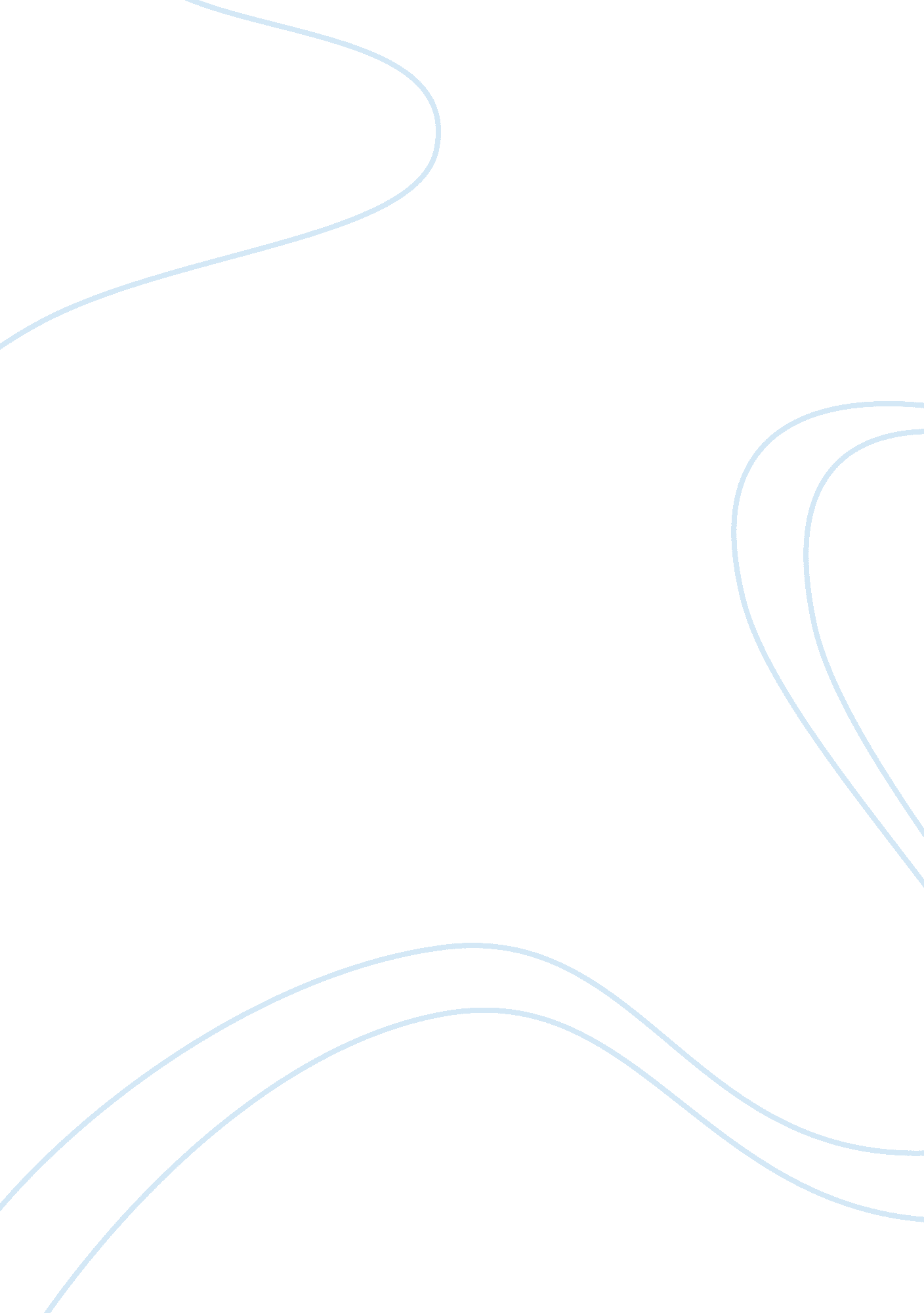 Example of research paper on why not use a cell phone while drivingTransportation, Road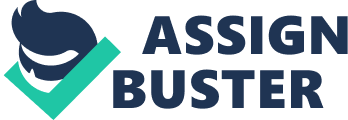 What ranks among the highest in the list of safety issues during conveyance is the use of cell phones while driving a car. The consequences can be gory and is obviously increases the life-risk of the driver as well as the passengers. It must be comprehended that the habit of talking over phone or texting while driving is as bad as drinking and driving, since both hinder the attention of the driver and raise the chances of accidents. One should consider envisaging about a loved one who is driving while talking or texting on the phone and unfortunately meets with a jeopardizing accident in which that person meets demise. Imagine how you would feel in such a situation as the person who is dead could have averted the accident if he or she would have not been using the cell phone and thereby being fully attentive while driving the car. My endeavor would be to make you see reason in not using cell phones while driving your car. Using mobiles while you are driving would make you and your loves ones more prone to injuries and even death by accident. 
A report by Reuters that was published in 2010 states the number of lives that have been claimed by accidents caused due to the driver’s use of phone while driving the car. The estimated number adds up to a ghastly 16, 000 from 2001 to 2007. Texting or talking over phone and even on the hands-free is considered extremely jeopardizing for the driver and the people inside the car. Distraction is the primary cause that leads to this gory end. Thirty states have banned texting while driving, while some city-states allow hands-free for talking. However, the danger that shrouds both is unparalleled. It is much safer to keep your cell phones away for the while and get back on with your conversations and messages after you have reached the destination. It has to be understood that this initiative has to be taken by the drivers only, as implementation of such kind is practically impossible on the part of the state. The issue of safety should be given paramount importance. 
Cells phones are the pivotal factor behind distraction while driving and the chances of injury and death rise significantly due to its use. A texting driver is vulnerable by twenty-three times more to crashing than a driver who is not texting while driving. A study by Professor David Strayer, who teaches psychology at the University of Utah, shows that use of cell phones while driving makes a twenty year old lad have the same reaction time in comparison to a seventy year old person driving without using a mobile. Drivers talking on cell phones are found to have 18 percent slower reaction to brake lights. 
Thus, it is certain that using a cell phone while driving increases the chances of getting killed on road. It is accepted universally that drinking and driving is bad and can bring in traumatizing outcomes. ‘ Stoptextsstopwrecks. org’ claims that using a cell phone while driving, regardless if it is handheld or hands-free delays a driver's reaction as much as it would a legally drunk person. This reiterates the claim of the study done by University of Utah. The statistics and the findings, all point at the dangers of using cell phones during driving. Why would one like to toy with life just to talk over phone or text while driving a car? It is not better to be safe and cautious than live in guilt all your life for hurting your loved ones or yourself being badly injured? 
Kindly keep away from using cell phones and keep all the attention on the road. Nobody would like to see his or her family members getting hurt for their inattentiveness. Injuries and deaths can be avoided if one concentrates on the road. What has happened with thousands can even happen to you on a hapless day. Why not take the precaution to be shielded against such accidents? Be safe yourself, keep your loved ones safe. Drive safely. That is all it takes. Works Cited Britt, Robert. “ Drivers on Cell Phone Kill Thousands, Snarl Traffic.” Live Science, 1 Feb. 2005. 
Web. 25 April 2013. 
Fox, Maggie. “ Talking to death: texts, phones kill 16, 000: study.” Reuters, 23 Sep. 2010. Web. 
“ Stop the Texts. Stop the Wrecks.” NHTSA. Web. 25 April 2013. 